Annexe 4-F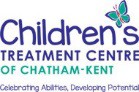 Traitement auditif central – Liste de vérification du personnel enseignantNom de l’élève :  	 Date de naissance : 	   No GoldCare :  	(jj/mm/aaaa)Le traitement auditif est un terme utilisé pour décrire ce qui se produit lorsque le cerveau reconnaît et interprète les sons autour d’une personne. Les humains entendent lorsque l’énergie que nous reconnaissons comme étant le son traverse l’oreille et est transformée en information électrique qui peut être interprétée par le cerveau. La partie « trouble » du trouble du traitement auditif signifie que quelque chose a un effet néfaste sur le traitement ou l’interprétation de l’information [auditive].-	Académie canadienne d’audiologieRempli par (signature)	Date*Veuillez joindre le présent document avec le formulaire d’aiguillage principal et le questionnaire du trouble du traitement auditif (TTA) et soumettre le tout.355, rue Lark, Chatham (Ontario) N7L 5B2 www.ctc-ck.com Téléphone : 519 354-0520  Télécopieur : 519 354-7355Page 1 de 1	Dernière révision : octobre 2020SOUTIENS ÉDUCATIFS GÉNÉRAUXPlan d’enseignement individualiséSystème FM (haut-parleur) dans la salle de classe La demande fait partie des tests psychopédagogiques SOUTIENS ÉDUCATIFS GÉNÉRAUXPlan d’enseignement individualiséSystème FM (haut-parleur) dans la salle de classe La demande fait partie des tests psychopédagogiques SOUTIENS ÉDUCATIFS GÉNÉRAUXPlan d’enseignement individualiséSystème FM (haut-parleur) dans la salle de classe La demande fait partie des tests psychopédagogiques SOUTIENS ÉDUCATIFS GÉNÉRAUXPlan d’enseignement individualiséSystème FM (haut-parleur) dans la salle de classe La demande fait partie des tests psychopédagogiques SOUTIENS ÉDUCATIFS GÉNÉRAUXPlan d’enseignement individualiséSystème FM (haut-parleur) dans la salle de classe La demande fait partie des tests psychopédagogiques STRATÉGIES EN CLASSE MISES À L’ESSAI AVANT L’AIGUILLAGE S.O.AméliorationUne certaine améliorationAucune améliorationAccorder à l’élève un siège prioritaire à l’avant de la classeObtenir l’attention des élèves avant de leur parlerAccorder constamment à l’élève des pauses tranquilles en dehors des heures de coursDemander à l’élève de répéter les directives pour s’assurer qu’il a bien compris S’adresser à l’élève en utilisant des phrases courtes et simples, et en parlant plus lentementAutre :Autre :Enseignante ou enseignant :Enseignante ou enseignant ressource :École :Année :